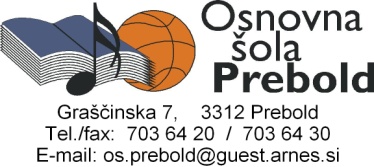 Ime organa : Osnovna šola, enota vrtecPrebold: 26.6.2020LETNO POROČILO O DELOVANJU SKLADA VRTCA PREBOLD (2019/2020)1. Člani upravnega odbora Sklada vrtca Prebold v šolskem letu 2019/2020: Tadeja Otavnik, Magda Motoh, Polonca Fonda (predstavniki vrtca), Nia Jakop, Tina Bizjak, Aleksandra Tisom in Sara Hauptfeld (predstavniki staršev).Upravni odbor se je sestal na petih sejah (2.10.2019, 23.10.2019, 20.11.2019, 19.2.2020 in 23.6. 2020 ter izvedel eno korespondenčno sejo (16.12.-18.12.2019).V decembru 2019 je bil izveden izredni sestanek s predstavniki vrtca Sklada Prebold, predsednico Sklada in vodstvom šole oz. vrtca (9.12.2019). 2. Zadane naloge in dogovori ob začetku šolskega leta:Osvežitev ponudb, izbira ponudnika za izdelavo plezalne stene ter dokončanje projekta Plezalna stena.Izvedba Škratkovega srečelova na prihodu dedka mraza v decembru.Določitev novega glavnega cilja Sklada vrtca ter njegova predstavitev na decembrski prireditvi Pohod z lučko (prihod dedka mraza)Zbiranje novih dobitkov za srečelov.Pakiranje dobitkov za srečelov.Pomladna prireditev s prostovoljnimi prispevki za Sklad vrtca.Akcija 1 € ZA SKLAD VRTCA v mesecu juniju.Kritje prevoza za zaključni izlet oddelkov 12, 13 in 14.Zbiralna akcija odpadnega papirja se NE izvede.Ureditev spletnih vsebin in zavihka Sklad vrtca na spletni strani vrtca.Vse starše preko predstavnikov oddelkov seznaniti z delovanjem Sklada vrtca.Izvedene aktivnosti:Dokončanje projekta plezalna stena (december 2019).Zbiranje dobitkov za srečelov.Pakiranje dobitkov za srečelov.Izvedba Škratkovega srečelova na Pohodu z lučko, v sodelovanju z vzgojiteljicami (18.12.2019).Določitev novega glavnega cilja Sklada vrtca – Ureditev hriba s toboganom ter predstavitev cilja na prireditvi Pohod z lučko.Izvedba akcije 1 € za Sklad vrtca v mesecu juniju (2020).Delna ureditev spletnih vsebin (zavihek Sklad vrtca) na spletni strani vrtca.Seznanitev vseh staršev z delovanjem Sklada vrtca.Poleg nalog, ki smo si jih zadali v začetku šolskega leta, smo izvedli tudi:Pisna zahvala donatorjem za Plezalno steno.Simbolično otvoritev plezalne stene na prireditvi Pohod z lučko.Pisna zahvala donatorjem za Škratkov srečelov.Izdelava plakatov z namenom obveščanja s strani vrtčevskih otrok in vzgojiteljic.Uskladitev enotne poti glede določanja novega cilja (dolgoročni oz. glavni cilj) po zaključenem posemeznem projektu.Predstavitev Sklada vrtca na seji Sveta staršev (11.3.2020)Izvedba kratkoročnega oz. vzporednega cilja – poslikava s talnimi igrami na betonskih površinah vrtca.Ureditev arhiva Sklada vrtca (dokumenti hranjeni od začetka šolskega leta 2018/2019).Letno poročilo o delovanju Sklada vrtca Prebold (šolsko leto 2019/2020).Neizvedene aktivnosti:Pomladna prireditev s prostovoljnimi prispevki za Sklad vrtca (zaradi epidemije koronavirusa).Kritje stroškov prevoza za zaključni izlet oddelkov 12, 13 in 14 (zaradi epidemije koronavirusa).Prošnje za donatorstvo, ki so bile predvidene v mesecu aprilu ali maju.Prihodki in odhodki:Stanje na dan 31.8.2019 = 7.254,33 € (šolsko leto 2018/2019)Stanje na dan 31.12.2019 = 2.155,43 € (šolsko leto 2019/2020)Plezalna stena (strošek) = 5.602,64 € (dodatnih 1000 € občinskih sredstev je bilo krito iz šolskega računa).Škratkov srečelov (prihodek) 18.12.2019 = 503,74 €Stanje na dan 22.6.2020 = 2.387,93 €Akcija 1 € za Sklad vrtca (do 19.6.2020) (prihodek) = 232,50 €*Stanje na dan 31.8.2020 = 2.507,20 €Akcija 1 € za Sklad vrtca (do 31.8.2020) (prihodek) = 455,50 €Razno:Stroški poslikave betonskih površin s talnimi igrami še niso bili odvedeni (cca. 100 €).*Strošek nakupa barv in materiala je znašal 103,73 €Akcija 1 € za Sklad vrtca traja do konca meseca avgusta 2020.Prošnje za donacije bi lahko odposlali v oktobru ali novembru 2020 (šol. leto 2020/2021).Ugotavljamo dober odziv na Škratkov srečelov. Morebitna ponovitev v decembru 2020 (šol. leto 2020/2021).Vprašanje zbiranja odpadnega papirja – v sodelovanju s šolo ali ločeno od nje ostaja še vedno odprto.Želja je čimprej zbrati sredstva za ureditev hriba s toboganom.*pod to oznako so zabeleženi podatki veljavni na dan 31.8.2020 t.j. ob zaključku šolskega leta 2019/2020.Zapisano zbrala in povzela predsednica Nia JakopOveriteljici podpisa:Tadeja OtavnikAleksandra Tisom